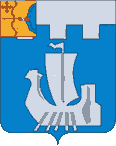 Информационный бюллетень органов местного    самоуправления Подосиновского районаот 03.06.2022 № 12 (496)утверждён решением Подосиновской районной Думы от 21.12.2007 № 30/100(в редакции от 30.08.2011 № 07/60)пгт ПодосиновецВ соответствии с постановлением Правительства Российской Федерации от 14.04.2022 № 665 «Об особенностях осуществления в 2022 году государственного (муниципального) финансового контроля в отношении главных распорядителей (распорядителей) бюджетных средств, получателей бюджетных средств», Администрация Подосиновского района ПОСТАНОВЛЯЕТ:1. Установить, что до 01.01.2023 финансовым управлением Администрации Подосиновского района Кировской области не проводятся проверки органов местного самоуправления муниципальных образований Подосиновского района Кировской области, муниципальных казенных учреждений Подосиновского района Кировской области, в том числе являющихся муниципальными заказчиками.Действие абзаца первого пункта 1 настоящего постановления не распространяется на проверки, проведение которых осуществляется в соответствии с поручениями главы Подосиновского района Кировской области.	2. Установить, что проверки, указанные в пункте 1 настоящего постановления, начатые до вступления в силу настоящего постановления, по решению финансового управления Администрации Подосиновского района Кировской области приостанавливаются со сроком возобновления не ранее 01.01.2023 либо завершаются не позднее 20 рабочих со дня вступления в силу настоящего постановления.3. Настоящее постановление вступает в силу после его официального опубликования.4. Разместить настоящее постановление на официальном сайте Администрации Подосиновского района. Глава Подосиновского района    С.П. Синицын   В соответствии с пунктом 3 постановления Правительства Российской Федерации от 09.08.2021 N 1315 «О внесении изменений в некоторые акты Правительства Российской Федерации» и в связи с существенным увеличением в 2021 и 2022 годах цен на строительные ресурсы Администрация Подосиновского района ПОСТАНОВЛЯЕТ: 1. Установить, что при исполнении контракта, предметом которого является выполнение работ по строительству, реконструкции, капитальному ремонту, сносу объекта капитального строительства, проведению работ по сохранению объектов культурного наследия и который заключен в соответствии с Федеральным законом от 05.04.2013 № 44-ФЗ «О контрактной системе в сфере закупок товаров, работ, услуг для обеспечения государственных и муниципальных нужд» для обеспечения муниципальных нужд муниципального образования Подосиновский муниципальный район Кировской области (далее - контракт) допускается в соответствии с пунктом 8 части 1 статьи 95 и частью 70 статьи 112 Федерального закона от 05.04.2013 № 44-ФЗ «О контрактной системе в сфере закупок товаров, работ, услуг для обеспечения государственных и муниципальных нужд» изменение существенных условий контракта, в том числе изменение (увеличение) цены контракта, при наличии в письменной форме обоснования такого изменения на основании решения Администрации Подосиновского района при совокупности следующих условий:контракт заключен до 31.12.2022, и обязательства по нему на дату заключения соглашения об изменении условий контракта не исполнены;изменение существенных условий контракта осуществляется в пределах лимитов бюджетных обязательств, доведенных до получателя средств бюджета района в соответствии с бюджетным законодательством Российской Федерации, на срок исполнения контракта и не приводит к увеличению срока исполнения контракта и (или) цены контракта более чем на 30 процентов;предусмотренные проектной документацией объекта капитального строительства (актом, утвержденным застройщиком или техническим заказчиком и содержащим перечень дефектов оснований, строительных конструкций, систем инженерно-технического обеспечения и сетей инженерно-технического обеспечения с указанием качественных и количественных характеристик таких дефектов, и заданием застройщика или технического заказчика на проектирование в зависимости от содержания работ) физические объемы работ, конструктивные, организационно-технологические и другие решения не изменяются;размер изменения (увеличения) цены контракта определяется в соответствии с пунктами 14, 14.1 - 14.3 Методики составления сметы контракта, предметом которого являются строительство, реконструкция объектов капитального строительства, утвержденной приказом Министерства строительства и жилищно-коммунального хозяйства Российской Федерации от 23.12.2019 № 841/пр «Об утверждении Порядка определения начальной (максимальной) цены контракта, цены контракта, заключаемого с единственным поставщиком (подрядчиком, исполнителем), начальной цены единицы товара, работы, услуги при осуществлении закупок в сфере градостроительной деятельности (за исключением территориального планирования) и Методики составления сметы контракта, предметом которого являются строительство, реконструкция объектов капитального строительства»;изменение существенных условий контракта осуществляется путем заключения заказчиком и поставщиком (подрядчиком, исполнителем) соглашения об изменении условий контракта на основании поступившего заказчику в письменной форме предложения поставщика (подрядчика, исполнителя) об изменении существенных условий контракта в связи с существенным увеличением цен на строительные ресурсы, подлежащие поставке и (или) использованию при исполнении такого контракта, с приложением информации и документов, обосновывающих такое предложение.2. Подготовка указанного в абзаце первом пункта 1 настоящего постановления обоснования изменения существенных условий контракта, а также проекта распоряжения Администрации Подосиновского района об изменении существенных условий контракта осуществляется органом местного самоуправления (структурным подразделением), осуществляющим функции и полномочия учредителя заказчика или являющегося заказчиком по контракту.3. Настоящее постановление вступает в силу после его официального опубликования.Глава Подосиновского района    С.П. Синицын АДМИНИСТРАЦИЯ ПОДОСИНОВСКОГО РАЙОНА   КИРОВСКОЙ ОБЛАСТИПОСТАНОВЛЕНИЕОб утверждении Положения об организации снабжения населения топливом, в том числе твердым топливом (дровами) на территории Подосиновского районаНа основании статьи 16 Федерального закона от 06.10.2003 № 131-ФЗ «Об общих принципах местного самоуправления в Российской Федерации», руководствуясь Уставом муниципального образования  Подосиновский район Кировской области, администрация Подосиновского района ПОСТАНОВЛЯЕТ:1. Утвердить Положение об организации снабжения населения топливом, в том числе твердым топливом (дровами) на территории Подосиновского  района согласно приложению.2. Контроль за выполнением настоящего постановления возложить на заместителя главы администрации Подосиновского  района, начальника управления по вопросам жизнеобеспечения – В. Ю. Печерина 3. Настоящее постановление вступает в законную силу с момента опубликования в Информационном бюллетене органов местного самоуправления  Подосиновского  района Кировской области.4. Разместить настоящее постановление на официальном сайте Администрации Подосиновского района.Глава Подосиновского района    С. П. Синицын                                                                                          Приложение                                                                                          УТВЕРЖДЕНО                                                                                          постановлением администрации                                                                                           Подосиновского  района                                                                                          от 18.05.2022 № 111 ПОЛОЖЕНИЕоб организации снабжения населения топливом, в том числе твердым топливом (дровами) на территории Подосиновского района1. Общие положения.1. Настоящее Положение об организации снабжения населения топливом, в том числе твердым топливом (дровами) на территории Подосиновского  района (далее - Положение) разработано в целях организации и обеспечения топливом, в том числе твердым топливом (дровами) населения (далее – топливом) муниципального образования Подосиновский  район Кировской области (далее-муниципальное образование), проживающего в жилых домах с печным отоплением и определяет порядок и условия организации снабжения твердым топливом (дровами) населения муниципального образования, проживающего в многоквартирных домах и жилых домах с печным отоплением.2. Условия организации снабжения населения топливом.2.1. Нормативы отопления многоквартирных домов и жилых домов приналичии печного отопления для населения, проживающего на территории муниципального образования, утверждены постановлением Правительства Кировской области от 05.04.2011 № 97/118 «Об утверждении нормативов отопления многоквартирных домов и жилых домов при наличии печного отопления».2.2. Предельная розничная цена на твердое топливо, реализуемое населению юридическими и физическими лицами на территории муниципального образования, утверждается региональной службой по тарифам Кировской области.2.3. Предприятия всех организационно-правовых форм собственности, занимающиеся лесозаготовительной деятельностью, могут обеспечивать топливом население, проживающее на территории муниципального образования в многоквартирных и жилых домах.3. Сбор сведений о потребности населения в твердом топливе.3.1. Управление по вопросам жизнеобеспечения администрации Подосиновского района:1) проводит сбор сведений с обновлением информации ежеквартально:- о количестве домохозяйств, использующих печное отопление;- о потребности населения в топливе;2) ведет перечень лесозаготовительных и лесоперерабатывающих предприятий на территории района с привязкой к населенным пунктам сельских поселений района, реестр поставщиков топлива и наличие нормативного запаса топлива у поставщиков с обновлением информации ежемесячно. 3) предоставляет гражданам (при их обращении) информацию о поставщиках топлива, к которым они могут обратиться для приобретения топлива, согласно месту постоянного проживания.4)  в целях информирования населения о существующем рынке услуг по топливу доводит до сведения граждан перечень юридических и физических лиц, занимающихся реализацией дров посредством размещения информации на официальном сайте Администрации муниципального образования. ______ Руководствуясь постановлением Правительства Российской Федерации от 29.03.2022 № 505 «О приостановлении действия отдельных положений некоторых актов Правительства Российской Федерации и установлении размеров авансовых платежей при заключении государственных (муниципальных) контрактов в 2022 году», постановлением Правительства Кировской области от 26.04.2022 № 184-П «О некоторых особенностях исполнения областного бюджета и осуществления государственного финансового контроля в 2022 году» Администрация Подосиновского района ПОСТАНОВЛЯЕТ:Внести изменение в пункт 7 постановления Администрации Подосиновского района от 31.01.2022 № 23 «О мерах по выполнению решения Подосиновской районной Думы от 17.12.2021  № 06/23  «О бюджете Подосиновского района на 2022 год и на плановый период 2023 и 2024 годов», исключив в подпункте 7.3 подпункт 7.3.3.2. Установить, что органы местного самоуправления    Подосиновского района Кировской области, муниципальные казенные учреждения Подосиновского района Кировской области (далее – получатели средств бюджета района),  при заключении муниципальных контрактов (контрактов, договоров) на поставку товаров (выполнение работ, оказание услуг) вправе предусматривать авансовые платежи в размере: до 50 процентов суммы муниципального контракта (контракта, договора)  на поставку товаров (выполнение работ, оказание услуг),  но не более лимитов бюджетных обязательств, доведенных до получателей средств бюджета района, на указанные цели на 2022 год, если средства на их финансовое обеспечение не подлежат казначейскому сопровождению.Положения пункта 2 настоящего постановления не распространяются на муниципальные  контракты  (контракты, договоры) на поставку товаров (выполнение работ, оказание услуг), заключаемые с единственным поставщиком (подрядчиком, исполнителем) в соответствии с пунктами 1 – 24, 26 – 60 части 1 статьи 93 Федерального закона от 05.04.2013 № 44-ФЗ «О контрактной системе в сфере закупок товаров, работ, услуг для обеспечения государственных и муниципальных нужд»4. Настоящее постановление вступает в силу после его официального опубликования.Глава Подосиновского района    С.П. Синицын В соответствии со статьями 153, 154, 155, 156 Жилищного кодекса Российской Федерации, постановлением Администрации Подосиновского района от 30.12.2014 № 374 «Об утверждении методики расчета размера платы за пользование жилым помещением (платы за наем) специализированного жилищного фонда муниципального образования Подосиновский муниципальный район Кировской области» (с изменениями, внесенными постановлением Администрации Подосиновского района от 28.05.2015 № 170), распоряжением Администрации Подосиновского района от 30.05.2022  №  227 «Об утверждении средней рыночной стоимости  общей площади жилья на второе полугодие 2022 года», Администрация Подосиновского района ПОСТАНОВЛЯЕТ:Утвердить и ввести в действие на период с 01 июля 2022 года  по 31 декабря 2022 года размер платы за пользование жилым помещением (платы за наем) для нанимателей жилых помещений, занимаемых по договорам найма специализированного жилищного фонда муниципального образования Подосиновский район Кировской области согласно приложению.Настоящее постановление вступает в силу с момента опубликования в Информационном бюллетене органов местного самоуправления Подосиновского района и распространяет действие на правоотношения с 01 июля 2022 года.Настоящее постановление разместить на официальном сайте Администрации Подосиновского района  в сети «Интернет» по адресу: www.podosadm.ru.Глава Подосиновского района    С.П. Синицын                                                                                         Приложение                                                                                         УТВЕРЖДЕН                                                                                         постановлением Администрации                                                                                          Подосиновского района                                                                                         От 30.05.2022 № 117  Размер платы за пользование жилым помещением (плата за найм)для нанимателей жилых помещений, занимаемых по договору найма специализированного жилищного фонда муниципального образования Подосиновский район Кировской областина период с 01.07.2022 по 31.12.2022___________________________О признании утратившим силу постановленияАдминистрации Подосиновского районаот 04.08.2020 № 131В соответствии с Федеральным законом от 27.07.2010 № 210-ФЗ «Об организации предоставления государственных и муниципальных услуг», Администрация Подосиновского района ПОСТАНОВЛЯЕТ:1. Признать утратившим силу постановление Администрации Подосиновского района от 04.08.2020 № 131 «Об утверждении Административного  регламента   предоставления   муниципальной   услуги «Присвоение квалификационных категорий спортивным судьям «Спортивный судья третьей категории» и  «Спортивный судья второй категории» в Подосиновском районе Кировской области.2. Разместить настоящее постановление на официальном сайте Администрации Подосиновского района Кировской области по адресу www.podosadm.ru. 3. Настоящее постановление вступает в силу после его официального опубликования.Глава Подосиновского района    С.П. СиницынО признании утратившим силу постановления Администрации Подосиновского района от 12.10.2018 № 182В соответствии с Федеральным законом от 27.07.2010 № 210-ФЗ «Об организации предоставления государственных и муниципальных услуг», Администрация Подосиновского района ПОСТАНОВЛЯЕТ:1. Признать утратившим силу постановление Администрации Подосиновского района от 12.10.2018 № 182 «Об утверждении Административного  регламента   предоставления   муниципальной   услуги «Присвоение квалификационных категорий спортивным судьям «Спортивный судья третьей категории» и  «Спортивный судья второй категории» в Подосиновском районе Кировской области.2. Разместить настоящее постановление на официальном сайте Администрации Подосиновского района Кировской области по адресу www.podosadm.ru. 3. Настоящее постановление вступает в силу после его официального опубликования.Глава Подосиновского района    С.П. СиницынОТВЕТСТВЕННЫЙ ЗА ВЫПУСК ИЗДАНИЯ: Управление делами Администрации Подосиновского районаАДРЕС: 613930, пгт Подосиновец Кировской обл., ул. Советская, 77ДАТА ВЫПУСКА:  03.06.2022, ТИРАЖ: 10 экземпляров№п/пСодержаниеРеквизитыСтраница1.Постановление Администрации Подосиновского района «Об особенностях осуществления в 2022 годумуниципального финансового контроля в отношении главных распорядителей (распорядителей) бюджетных средств, получателей бюджетных средств»От 11.05.2022 № 10703-042.Постановление Администрации Подосиновского района «О некоторых вопросах исполнения контрактов,предметом которых является выполнение работ по строительству, реконструкции, капитальному ремонту, сносу объекта капитального строительства,проведению работ по сохранению объектовкультурного наследия»От 18.05.2022 № 11005-073.Постановление Администрации Подосиновского района «Об утверждении Положения об организации снабжения населения топливом, в том числе твердым топливом (дровами) на территории Подосиновского района»От 18.05.2022 № 11108-104.Постановление Администрации Подосиновского района «О некоторых особенностях исполнения бюджетамуниципального образования Подосиновский районКировской области в 2022 году»От 18.05.2022 № 11311-125.Постановление Администрации Подосиновского района «Об установлении размера платы за пользование жилым помещением (платы за наем) специализированного жилищного фонда муниципального образования Подосиновский район Кировской области на период с 01.07.2022 по 31.12.2022От 30.05.2022 № 11713-176.Постановление Администрации Подосиновского района «О признании утратившим силу постановленияАдминистрации Подосиновского районаот 04.08.2020 № 131»От 31.05.2022 № 127187.Постановление Администрации Подосиновского района «О признании утратившим силу постановления Администрации Подосиновского района от 12.10.2018 № 182»От 31.05.2022 № 12819АДМИНИСТРАЦИЯ ПОДОСИНОВСКОГО РАЙОНАКИРОВСКОЙ ОБЛАСТИПОСТАНОВЛЕНИЕАДМИНИСТРАЦИЯ ПОДОСИНОВСКОГО РАЙОНАКИРОВСКОЙ ОБЛАСТИПОСТАНОВЛЕНИЕАДМИНИСТРАЦИЯ ПОДОСИНОВСКОГО РАЙОНАКИРОВСКОЙ ОБЛАСТИПОСТАНОВЛЕНИЕАДМИНИСТРАЦИЯ ПОДОСИНОВСКОГО РАЙОНАКИРОВСКОЙ ОБЛАСТИПОСТАНОВЛЕНИЕ11.05.2022                            №107пгт Подосиновец пгт Подосиновец пгт Подосиновец пгт Подосиновец Об особенностях осуществления в 2022 годумуниципального финансового контроля в отношении главных распорядителей (распорядителей) бюджетных средств, получателей бюджетных средствОб особенностях осуществления в 2022 годумуниципального финансового контроля в отношении главных распорядителей (распорядителей) бюджетных средств, получателей бюджетных средствОб особенностях осуществления в 2022 годумуниципального финансового контроля в отношении главных распорядителей (распорядителей) бюджетных средств, получателей бюджетных средствОб особенностях осуществления в 2022 годумуниципального финансового контроля в отношении главных распорядителей (распорядителей) бюджетных средств, получателей бюджетных средствАДМИНИСТРАЦИЯ ПОДОСИНОВСКОГО РАЙОНАКИРОВСКОЙ ОБЛАСТИПОСТАНОВЛЕНИЕАДМИНИСТРАЦИЯ ПОДОСИНОВСКОГО РАЙОНАКИРОВСКОЙ ОБЛАСТИПОСТАНОВЛЕНИЕАДМИНИСТРАЦИЯ ПОДОСИНОВСКОГО РАЙОНАКИРОВСКОЙ ОБЛАСТИПОСТАНОВЛЕНИЕАДМИНИСТРАЦИЯ ПОДОСИНОВСКОГО РАЙОНАКИРОВСКОЙ ОБЛАСТИПОСТАНОВЛЕНИЕ18.05.2022                          №110пгт Подосиновец пгт Подосиновец пгт Подосиновец пгт Подосиновец О некоторых вопросах исполнения контрактов, предметом которых является выполнение работ по строительству, реконструкции, капитальному ремонту, сносу объекта капитального строительства, проведению работ по сохранению объектов культурного наследияО некоторых вопросах исполнения контрактов, предметом которых является выполнение работ по строительству, реконструкции, капитальному ремонту, сносу объекта капитального строительства, проведению работ по сохранению объектов культурного наследияО некоторых вопросах исполнения контрактов, предметом которых является выполнение работ по строительству, реконструкции, капитальному ремонту, сносу объекта капитального строительства, проведению работ по сохранению объектов культурного наследияО некоторых вопросах исполнения контрактов, предметом которых является выполнение работ по строительству, реконструкции, капитальному ремонту, сносу объекта капитального строительства, проведению работ по сохранению объектов культурного наследия18.05.2022№111пгт. Подосиновецпгт. Подосиновецпгт. Подосиновецпгт. ПодосиновецАДМИНИСТРАЦИЯ ПОДОСИНОВСКОГО РАЙОНАКИРОВСКОЙ ОБЛАСТИПОСТАНОВЛЕНИЕАДМИНИСТРАЦИЯ ПОДОСИНОВСКОГО РАЙОНАКИРОВСКОЙ ОБЛАСТИПОСТАНОВЛЕНИЕАДМИНИСТРАЦИЯ ПОДОСИНОВСКОГО РАЙОНАКИРОВСКОЙ ОБЛАСТИПОСТАНОВЛЕНИЕАДМИНИСТРАЦИЯ ПОДОСИНОВСКОГО РАЙОНАКИРОВСКОЙ ОБЛАСТИПОСТАНОВЛЕНИЕАДМИНИСТРАЦИЯ ПОДОСИНОВСКОГО РАЙОНАКИРОВСКОЙ ОБЛАСТИПОСТАНОВЛЕНИЕАДМИНИСТРАЦИЯ ПОДОСИНОВСКОГО РАЙОНАКИРОВСКОЙ ОБЛАСТИПОСТАНОВЛЕНИЕ18.05.202218.05.2022№113113пгт Подосиновец пгт Подосиновец пгт Подосиновец пгт Подосиновец пгт Подосиновец пгт Подосиновец О некоторых особенностях исполнения бюджета муниципального образования Подосиновский район Кировской области в 2022 году О некоторых особенностях исполнения бюджета муниципального образования Подосиновский район Кировской области в 2022 году О некоторых особенностях исполнения бюджета муниципального образования Подосиновский район Кировской области в 2022 году О некоторых особенностях исполнения бюджета муниципального образования Подосиновский район Кировской области в 2022 году АДМИНИСТРАЦИЯ ПОДОСИНОВСКОГО РАЙОНАКИРОВСКОЙ ОБЛАСТИПОСТАНОВЛЕНИЕАДМИНИСТРАЦИЯ ПОДОСИНОВСКОГО РАЙОНАКИРОВСКОЙ ОБЛАСТИПОСТАНОВЛЕНИЕАДМИНИСТРАЦИЯ ПОДОСИНОВСКОГО РАЙОНАКИРОВСКОЙ ОБЛАСТИПОСТАНОВЛЕНИЕАДМИНИСТРАЦИЯ ПОДОСИНОВСКОГО РАЙОНАКИРОВСКОЙ ОБЛАСТИПОСТАНОВЛЕНИЕАДМИНИСТРАЦИЯ ПОДОСИНОВСКОГО РАЙОНАКИРОВСКОЙ ОБЛАСТИПОСТАНОВЛЕНИЕАДМИНИСТРАЦИЯ ПОДОСИНОВСКОГО РАЙОНАКИРОВСКОЙ ОБЛАСТИПОСТАНОВЛЕНИЕ30.05.202230.05.2022№117117пгт Подосиновец пгт Подосиновец пгт Подосиновец пгт Подосиновец пгт Подосиновец пгт Подосиновец Об установлении размера платы за пользование жилым помещением (платы за наем) специализированного жилищного фонда муниципального образования Подосиновский район Кировской области на период с 01.07.2022 по 31.12.2022Об установлении размера платы за пользование жилым помещением (платы за наем) специализированного жилищного фонда муниципального образования Подосиновский район Кировской области на период с 01.07.2022 по 31.12.2022Об установлении размера платы за пользование жилым помещением (платы за наем) специализированного жилищного фонда муниципального образования Подосиновский район Кировской области на период с 01.07.2022 по 31.12.2022Об установлении размера платы за пользование жилым помещением (платы за наем) специализированного жилищного фонда муниципального образования Подосиновский район Кировской области на период с 01.07.2022 по 31.12.2022№ п/пНаименование объектаМестонахождениеРазмер платы за наем жилого помещения (руб.) за 1 кв. метр  в месяц№ п/пНаименование объектаМестонахождениеРазмер платы за наем жилого помещения (руб.) за 1 кв. метр  в месяц1квартираул. Советская, д.17, кв. 1,пгт Подосиновец10,442квартираул. Советская, д.17, кв. 2,пгт Подосиновец10,443квартираул. Советская, д.17, кв. 3,пгт Подосиновец10,444квартираул. Советская, д.17, кв. 4,пгт Подосиновец10,445квартираул. Советская, д. 35, кв. 24,пгт Демьяново10,446квартираул. Энергетиков, д.1, кв. 2, пгт Демьяново12,137квартираул. Советская, д. 39, кв. 56,  пгт Демьяново10,178квартираул. Советская, д. 39, кв. 149, пгт Демьяново10,179квартираМикрорайон Березки, д. 1, кв. 5, пгт Демьяново10,1710квартираул. Трактовая, д. 28, кв. 6, пгт Демьяново12,0411квартираул. Советская, д. 33,кв. 30, пгт Демьяново11,4812квартираул. Энергетиков, д. 1, кв. 14,пгт Демьяново12,1313квартираул. Энергетиков, д. 1а, кв. 50,пгт  Демьяново13,0414квартираул. Энергетиков, 1а, кв. 31,пгт Демьяново13,0415квартираул. Энергетиков, д. 1а, кв. 27, пгт Демьяново13,0416квартираул. Энергетиков, д. 1а, кв. 8, пгт Демьяново13,0417квартираул. Советская, д. 39, кв. 137, пгт Демьяново10,1718квартираул. Энергетиков, д. 3, кв. 107, пгт Демьяново11,0919квартираул. Энергетиков, д. 3, кв. 47, пгт Демьяново11,0920квартираул. Энергетиков, 7, кв.44,          пгт Демьяново11,8721квартираул. Энергетиков, 7, кв. 86,  пгт Демьяново11,8722квартираул. Маршала Конева, 1, кв. 1, пгт Демьяново12,2623квартираул. Маршала Конева, 1, кв. 18, пгт Демьяново12,2624квартираул. Энергетиков, 1а, кв. 35, пгт Демьяново13,0425квартираул. Советская, 33, кв. 27, пгт Демьяново11,4826квартираул. Советская, 39, кв. 146, пгт Демьяново10,1727Квартираул. Советская, 33, кв. 34, пгт Демьяново11,4828Квартираул. Советская, 39, кв. 92, пгт Демьяново10,1729Квартираул. Энергетиков, 1а, кв. 12, пгт Демьяново13,0430Квартираул. Энергетиков 1а, кв. 47 Демьяново, пгт Демьяново13,0431Квартираул. Маршала Конева, д.1, кв. 2, пгт Демьяново12,2632Квартираул. Энергетиков, д.7, кв. 32, пгт Демьяново11,8733Квартираул. Энергетиков, д. 1а, кв. 4, пгт Демьяново13,0434Квартираул. Маршала Конева, д. 1, кв. 14, пгт Демьяново12,2635Квартираул. Энергетиков, д.3, кв. 26, пгт Демьяново11,0936Квартираул. Советская, д.35 а, кв. 52, пгт Демьяново10,4437Квартираул. Боровая, д.9, кв. 7, пгт Демьяново5,5338Квартираул. Энергетиков д. 1а, кв. 9, пгт Демьяново13,0439Квартираул. Энергетиков, д. 1, кв. 59, пгт Демьяново13,0440Квартираул. Энергетиков, д.1а, кв. 49,пгт Демьяново13,0441Квартираул. Энергетиков, д.7, кв. 14,пгт Демьяново11,8742Квартираул. Советская, д.39, кв. 77, пгт Демьяново10,1743Квартираул. Энергетиков, д.7, кв. 104,пгт Демьяново11,8744Квартираул. Энергетиков, д.1а, кв. 10,пгт Демьяново13,04АДМИНИСТРАЦИЯ ПОДОСИНОВСКОГО РАЙОНАКИРОВСКОЙ ОБЛАСТИПОСТАНОВЛЕНИЕАДМИНИСТРАЦИЯ ПОДОСИНОВСКОГО РАЙОНАКИРОВСКОЙ ОБЛАСТИПОСТАНОВЛЕНИЕАДМИНИСТРАЦИЯ ПОДОСИНОВСКОГО РАЙОНАКИРОВСКОЙ ОБЛАСТИПОСТАНОВЛЕНИЕАДМИНИСТРАЦИЯ ПОДОСИНОВСКОГО РАЙОНАКИРОВСКОЙ ОБЛАСТИПОСТАНОВЛЕНИЕ31.05.2022№127пгт Подосиновец пгт Подосиновец пгт Подосиновец пгт Подосиновец АДМИНИСТРАЦИЯ ПОДОСИНОВСКОГО РАЙОНАКИРОВСКОЙ ОБЛАСТИПОСТАНОВЛЕНИЕАДМИНИСТРАЦИЯ ПОДОСИНОВСКОГО РАЙОНАКИРОВСКОЙ ОБЛАСТИПОСТАНОВЛЕНИЕАДМИНИСТРАЦИЯ ПОДОСИНОВСКОГО РАЙОНАКИРОВСКОЙ ОБЛАСТИПОСТАНОВЛЕНИЕАДМИНИСТРАЦИЯ ПОДОСИНОВСКОГО РАЙОНАКИРОВСКОЙ ОБЛАСТИПОСТАНОВЛЕНИЕ31.05.2022№128пгт Подосиновец пгт Подосиновец пгт Подосиновец пгт Подосиновец 